MATH 161            Solutions:  quiz vI	         12 October 2018Find an anti-derivative of each of the following functions:Solution:A good first guess might be  Correcting for constants the answer is Solution:   A good first guess might be  Correcting for constants the answer is Solution:  First note that Thus an antiderivative that we seek is [1 pt]   Which of the graphs below is that of 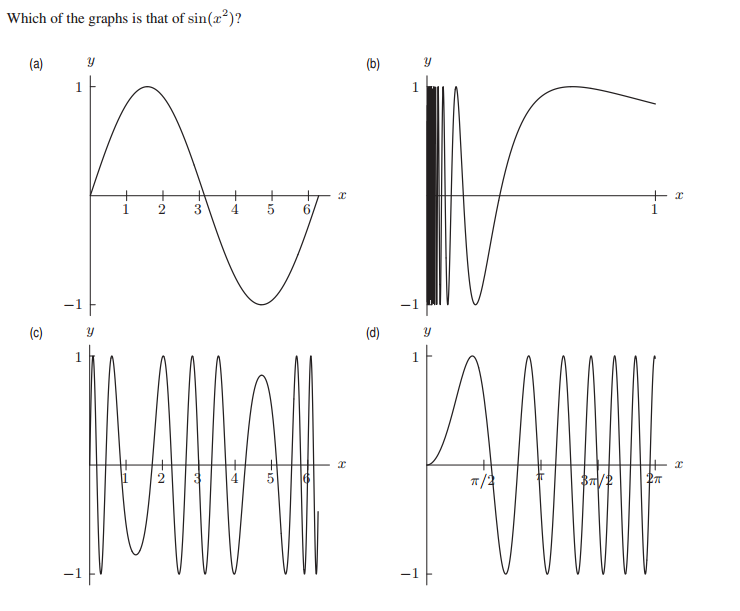 Answer:  D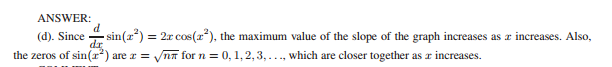 [1 pt]   Given the graphs of the functions f(x) and g(x) in figures 3.7 and 3.8, which of the following (a) – (d) is a graph of 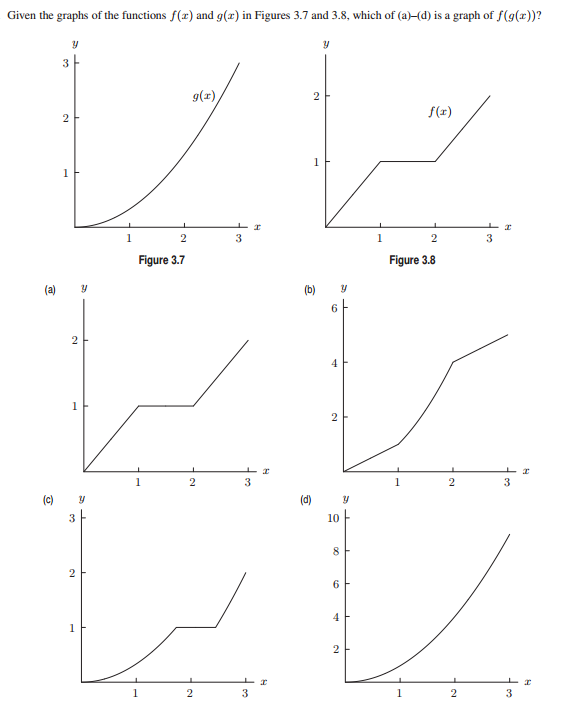 Answer: C Reason:  Because (f(g(x)))′ = f ′ (g(x))g ′ (x), we see f(g(x)) has a horizontal tangent whenever g′(x) = 0 or f ′(g(x)) = 0. Now, f ′(g(x)) = 0 for 1 < g(x) < 2 and this approximately corresponds to 1.7 < x <2.5.  Using the chain rule compute the derivative of each of the following functions.  You need not simplify.Solution:  Using the chain rule (shortcut): Solution:  Using the chain rule (shortcut): Solution:  Using the general power rule: Solution:  First using the product rule:Extra Credit:Consider the piecewise linear function f(x) graphed below: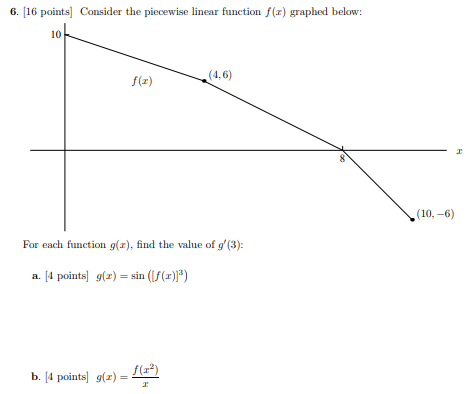 For each function g(x) find the value of Solution:  Using the chain rule:Now:  Since the slope of the curve at x=3 is , the equation of the curve in the vicinity of x = 3 is  f(x) = -1(x) + 10.  So f(3) = 7 Solution:  Using the quotient rule,Invoking the chain rule to compute And so Since f(9) = -3 and 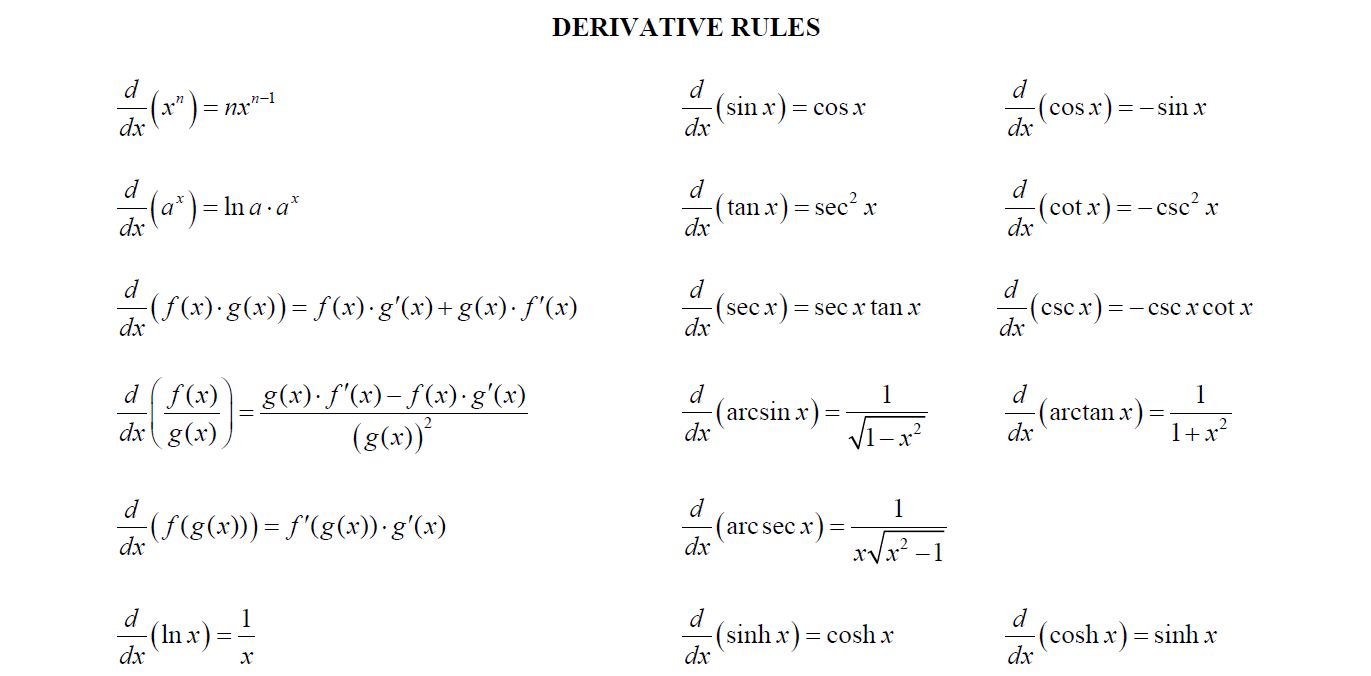 O dear Ophelia!I am ill at these numbers:I have not art to reckon my groans.- HAMLET (Act II, Sc. 2)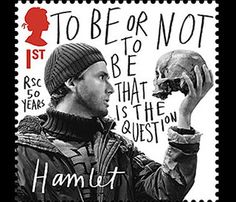 